ANALISIS PERBANDINGAN MODEL Z ALTMAN DAN MODEL THE GROVER DALAM MENGUKUR KESEHATAN PERUSAHAAN FOOD AND BEVERAGES DI BURSA EFEK INDONESIASKRIPSI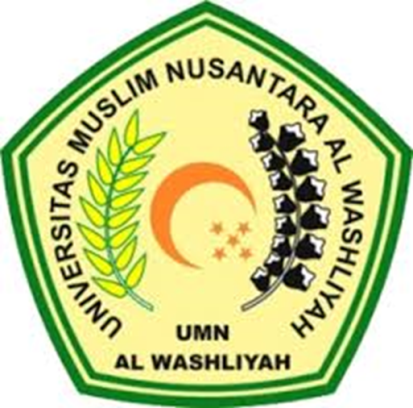 Oleh :YUNI ARTINPM. 173214179PROGRAM STUDI AKUNTANSIFAKULTAS EKONOMIUNIVERSITAS MUSLIM NUSANTARA AL-WASHLIYAH MEDAN2021